Об  утверждении  плана мероприятий пооздоровлению муниципальных финансов Грязинского муниципального районаВ целях оздоровления муниципальных финансов Грязинского муниципального района, администрация Грязинского муниципального района постановляет:Утвердить план мероприятий по оздоровления муниципальных финансов Грязинского муниципального района согласно приложению.Исполнителям мероприятий, указанным в приложении к настоящему постановлению, ежеквартально, не позднее 7 дней по истечению отчетного периода, направлять в управление финансов администрации Грязинского муниципального района информацию о достижении целевых показателей и реализации мероприятий, направленных на достижение показателей, предусмотренных настоящим постановлением.Признать утратившим силу постановление администрации Грязинского муниципального района от 29.09.2016 года №912 «Об утверждении плана мероприятий по оздоровлению муниципальных финансов Грязинского муниципального района» с 01.01.2020 года.Контроль за исполнением настоящего постановления возложить на первого заместителя главы администрации Грязинского муниципального района Попова В.В.Постановление вступает в силу с 01.01.2020 года.Глава администрацииГрязинского муниципального района                                                       В.Т. РощупкинМуратова И.Н.2-24-30Приложение к постановлению администрацииГрязинского муниципального района «Об  утверждении  плана мероприятий пооздоровлению муниципальных финансов Грязинского муниципального района»от 23.12.2019г. № 2202   ПЛАН мероприятий по оздоровлению муниципальных финансов Грязинского муниципального района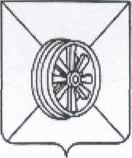 ПОСТАНОВЛЕНИЕАДМИНИСТРАЦИИ ГРЯЗИНСКОГО МУНИЦИПАЛЬНОГО РАЙОНА ЛИПЕЦКОЙ ОБЛАСТИПОСТАНОВЛЕНИЕАДМИНИСТРАЦИИ ГРЯЗИНСКОГО МУНИЦИПАЛЬНОГО РАЙОНА ЛИПЕЦКОЙ ОБЛАСТИПОСТАНОВЛЕНИЕАДМИНИСТРАЦИИ ГРЯЗИНСКОГО МУНИЦИПАЛЬНОГО РАЙОНА ЛИПЕЦКОЙ ОБЛАСТИПОСТАНОВЛЕНИЕАДМИНИСТРАЦИИ ГРЯЗИНСКОГО МУНИЦИПАЛЬНОГО РАЙОНА ЛИПЕЦКОЙ ОБЛАСТИ23.12.2019г. Грязи№ 2202№ п/пНаименование мероприятияОтветственный исполнительСрок реализацииЦелевой показательЗначение целевого показателяЗначение целевого показателяЗначение целевого показателяЗначение целевого показателяЗначение целевого показателяЗначение целевого показателя№ п/пНаименование мероприятияОтветственный исполнительСрок реализацииЦелевой показатель2020 год2021 год2021 год2022 год2022 год2023 годМероприятия по увеличению поступлений налоговых и неналоговых доходовМероприятия по увеличению поступлений налоговых и неналоговых доходовМероприятия по увеличению поступлений налоговых и неналоговых доходовМероприятия по увеличению поступлений налоговых и неналоговых доходовМероприятия по увеличению поступлений налоговых и неналоговых доходовМероприятия по увеличению поступлений налоговых и неналоговых доходовМероприятия по увеличению поступлений налоговых и неналоговых доходовМероприятия по увеличению поступлений налоговых и неналоговых доходовМероприятия по увеличению поступлений налоговых и неналоговых доходовМероприятия по увеличению поступлений налоговых и неналоговых доходовМероприятия по увеличению поступлений налоговых и неналоговых доходов1.1Рассмотрение на заседаниях Совета по координации деятельности контролирующих органов в вопросах обеспечения доходов бюджета района и внебюджетных фондов вопросов увеличения поступлений налоговых и неналоговых доходов, улучшения их администрированияУправление финансов администрации Грязинского муниципального района, другие администраторы доходов бюджета районаЕжеквартальноРост налоговых и неналоговых доходов консолидированного бюджета района (к предыдущему году)103%101%101%102%102%102%1.2Проведение оценки эффективности налоговых льгот по местным налогам, подготовка предложений об отмене неэффективных льготУправление экономики, контроля и регулирования закупок  администрации Грязинского муниципального района, управление финансов администрации Грязинского муниципального района, органы местного самоуправления (по согласованию)В сроки, установленные для формирования бюджета на очередной финансовый год и плановый периодВнесение изменений в решения органов местного самоуправления в части отмены неэффективных налоговых льгот по местным налогам.Удельный вес местных налоговых льгот в общем объеме налоговых доходов – не более 3%Удельный вес местных налоговых льгот в общем объеме налоговых доходов – не более 3%Удельный вес местных налоговых льгот в общем объеме налоговых доходов – не более 3%Удельный вес местных налоговых льгот в общем объеме налоговых доходов – не более 3%Удельный вес местных налоговых льгот в общем объеме налоговых доходов – не более 3%Удельный вес местных налоговых льгот в общем объеме налоговых доходов – не более 3%1.3Обеспечение взаимодействия между налоговыми органами и органами местного самоуправления по вопросу повышения собираемости налоговУправление финансов администрации Грязинского муниципального района, МИ ФНС России №1 по Липецкой области (по согласованию)органы местного самоуправления (по согласованию)Грязинский районный отдел судебных приставов (по согласованию)ЕжемесячноПовышение собираемости налоговНе менее чем на 1 процентный пункт ежегодноНе менее чем на 1 процентный пункт ежегодноНе менее чем на 1 процентный пункт ежегодноНе менее чем на 1 процентный пункт ежегодноНе менее чем на 1 процентный пункт ежегодноНе менее чем на 1 процентный пункт ежегодно1.4Повышение эффективности претензионно-исковой работы по взысканию задолженности по арендным платежам.Отдел имущественных и земельных отношений Грязинского муниципального района, аналитико-правовой отдел администрации Грязинского муниципального района,органы местного самоуправления (по согласованию)Ежегодно, по состоянию на 1 январяСокращение задолженности по арендным платежам за использование имущества,находящегося в муниципальной собственностиНе менее чем на 1 процентный пункт ежегодноНе менее чем на 1 процентный пункт ежегодноНе менее чем на 1 процентный пункт ежегодноНе менее чем на 1 процентный пункт ежегодноНе менее чем на 1 процентный пункт ежегодноНе менее чем на 1 процентный пункт ежегодно1.5Оптимизация состава и структуры имущества, находящегося в муниципальной собственности.Отдел имущественных и земельных отношений Грязинского муниципального района,органы местного самоуправления (по согласованию)Ежегодно, по состоянию на 1 январяКоличество организованных в порядке приватизации продаж объектов недвижимого имущества, торгов на право заключения договоров в отношении объектов недвижимости, находящихся в муниципальной собственности1.6Повышение эффективности бюджетных инвестиций, направленных в уставные капиталы акционерных обществ, акции которых принадлежат Грязинскому муниципальному районуОтдел имущественных и земельных отношений Грязинского муниципального районаЕжегодно в сроки, установленные для проведения общего собрания акционеров в хозяйственных обществах, акции (доли) которых принадлежат Грязинскому муниципальному районуЧасть чистой прибыли, приходящейся на доли в уставных (складочных) капиталах хозяйственных товариществ и обществ, или дивидендов по акциям, принадлежащим Грязинскому муниципальному району, подлежащая перечислению в районный бюджет35%35%35%35%35%35%Мероприятия по оптимизации расходов бюджетаМероприятия по оптимизации расходов бюджетаМероприятия по оптимизации расходов бюджетаМероприятия по оптимизации расходов бюджетаМероприятия по оптимизации расходов бюджетаМероприятия по оптимизации расходов бюджетаМероприятия по оптимизации расходов бюджетаМероприятия по оптимизации расходов бюджетаМероприятия по оптимизации расходов бюджетаМероприятия по оптимизации расходов бюджетаМероприятия по оптимизации расходов бюджета2.1Мониторинг структуры и численности органов местного самоуправленияОтдел организационно-контрольной работы3 квартал 2020 года, далее ежегодно в сроки, установленные для представления бюджетных проектировок на очередной финансовый год и плановый периодПринятие правового акта по утверждению предельной численности должностей муниципальной службы Грязинского муниципального района в органах местного самоуправления Грязинского муниципального районаУстановлена предельная численность должностей муниципальной службы Грязинского муниципального района в органах местного самоуправления Грязинского муниципального районаВведение дополнительной численности муниципальных служащих района только при увеличении объема работ, связанного с перераспределением полномочий между органами государственной власти Российской Федерации, субъектами РФ, муниципальным образованием Введение дополнительной численности муниципальных служащих района только при увеличении объема работ, связанного с перераспределением полномочий между органами государственной власти Российской Федерации, субъектами РФ, муниципальным образованием Введение дополнительной численности муниципальных служащих района только при увеличении объема работ, связанного с перераспределением полномочий между органами государственной власти Российской Федерации, субъектами РФ, муниципальным образованием Введение дополнительной численности муниципальных служащих района только при увеличении объема работ, связанного с перераспределением полномочий между органами государственной власти Российской Федерации, субъектами РФ, муниципальным образованием Введение дополнительной численности муниципальных служащих района только при увеличении объема работ, связанного с перераспределением полномочий между органами государственной власти Российской Федерации, субъектами РФ, муниципальным образованием 2.2Повышение эффективности использования имущества, находящегося в муниципальной собственности, в целях организации деятельности органов местного самоуправления                     Отдел имущественных и земельных отношений Грязинского муниципального районаЕжегодноЕдиница1ед.1ед.1ед.000Оптимизация бюджетной сетиОптимизация бюджетной сетиОптимизация бюджетной сетиОптимизация бюджетной сетиОптимизация бюджетной сетиОптимизация бюджетной сетиОптимизация бюджетной сетиОптимизация бюджетной сетиОптимизация бюджетной сетиОптимизация бюджетной сетиОптимизация бюджетной сети3.1Инвентаризация перечня муниципальных услуг, оказываемых районными муниципальными  учреждениями                                                                                                                                                                                                                                                                                                                  Главные распорядители средств бюджета Грязинского муниципального района, осуществляющие функции и полномочия учреждений в отношении районных муниципальных учреждений До 15 сентября 2020 года, далее ежегодно в сроки, установленные для представления бюджетных проектировок на очередной финансовый год и плановый периодПринятие правового акта по утверждению перечня муниципальных услугУстановление перечня муниципальных услуг в соответствии с официальным сайтом bus.gov.ruУстановление перечня муниципальных услуг в соответствии с официальным сайтом bus.gov.ruУстановление перечня муниципальных услуг в соответствии с официальным сайтом bus.gov.ruУстановление перечня муниципальных услуг в соответствии с официальным сайтом bus.gov.ruУстановление перечня муниципальных услуг в соответствии с официальным сайтом bus.gov.ruУстановление перечня муниципальных услуг в соответствии с официальным сайтом bus.gov.ru3.2Увеличение объема расходов за счет доходов  от платных услуг, оказываемых бюджетными и автономными учреждениямиГлавные распорядители средств бюджета Грязинского муниципального района, осуществляющие функции и полномочия учреждений в отношении районных муниципальных учрежденийПостояннопроцент5%5%5%5%5%5%Совершенствование системы закупок для муниципальных нуждСовершенствование системы закупок для муниципальных нуждСовершенствование системы закупок для муниципальных нуждСовершенствование системы закупок для муниципальных нуждСовершенствование системы закупок для муниципальных нуждСовершенствование системы закупок для муниципальных нуждСовершенствование системы закупок для муниципальных нуждСовершенствование системы закупок для муниципальных нуждСовершенствование системы закупок для муниципальных нуждСовершенствование системы закупок для муниципальных нуждСовершенствование системы закупок для муниципальных нужд4.1Меры по централизации (специализации) функций по осуществлению закупок товаров, работ, услуг, по бухгалтерскому учету, материально-техническому обеспечению, транспортному обслуживанию, обслуживанию и ремонту помещений, охране зданий муниципального образования  Отдел закупокЕжегоднотыс. руб.8008208208408408604.2Оптимизация расходов на укрепление материально-технической базы бюджетных и автономных учреждений Главные распорядители средств бюджета Грязинского муниципального района, осуществляющие функции и полномочия учреждений в отношении районных муниципальных учрежденийЕжегодноПроцент3%3%3%3%3%3%